INTER SERVICES SWIMMING, DIVING AND WATER POLO COMPETITION RESULTS 2018The Inter-Service Swimming, Diving and Water Polo Championships were hosted by the Royal Navy Amateur Swimming Association at HMS Temeraire from 27 – 29 June 18. The detailed results of the Swimming, Diving and Water Polo are detailed below.INTER SERVICES DIVING 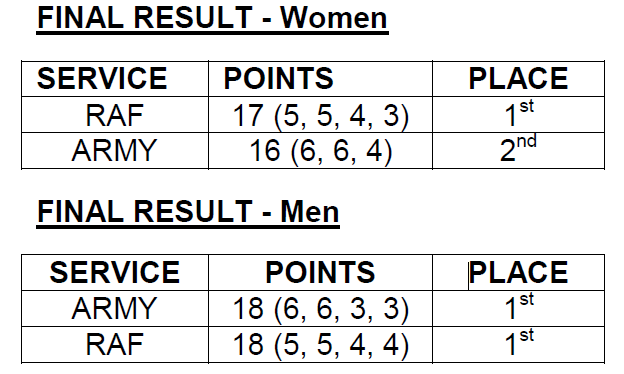 INTER SERVICES WATER POLO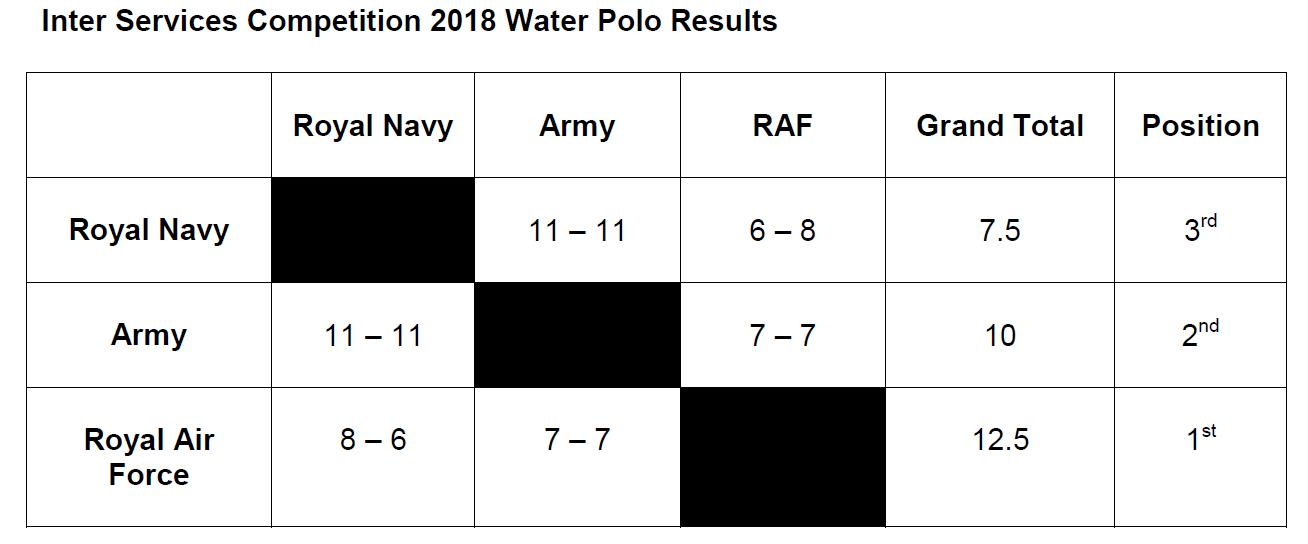 INTER SERVICES SWIMMINGINTER SERVICES CHAMPIONSHIP 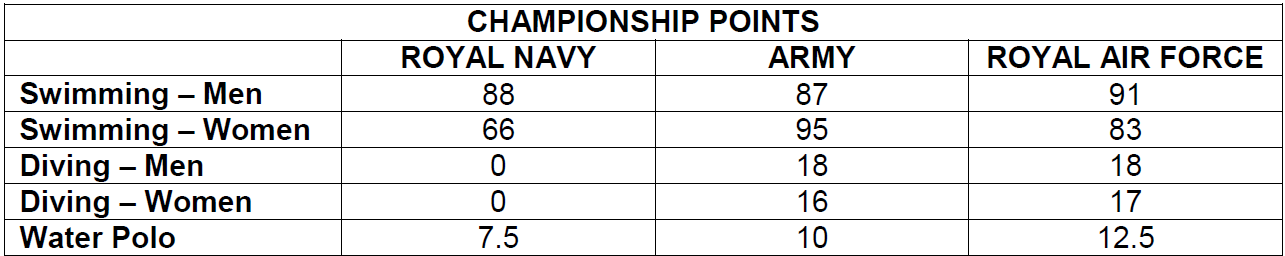 NEW RECORDS SET BY THE ARMY SWIMMING TEAMNEW RECORDS SET BY THE ARMY SWIMMING TEAMNEW RECORDS SET BY THE ARMY SWIMMING TEAMSWIMMERNEW RECORDPREVIOUS400m Freestyle (Ladies) LCpl Baker4:43.854:50.15  (06)100m Freestyle (Ladies)   Pte Harkin57.881:00.64  (95)4x2 Individual Medley (Ladies)LCpl Baker3:25.933:35.99  (12)2 Lengths Freestyle (Ladies)Pte Harkin36.3239.05  (15)4x2 Medley Relay (Ladies)2:54.732:55.24  (15)4x2 Freestyle Relay(Ladies)2:39.652:42.77  (15)